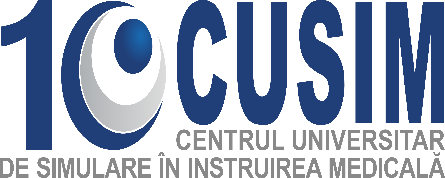 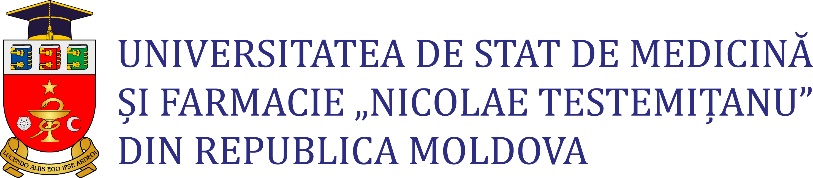 AGENDASESIUNE ANIVERSARĂ CENTRUL UNIVERSITAR DE SIMULARE ÎN INSTRUIREA MEDICALĂ – 10 ANI DE ACTIVITATE 17 octombrie 2023Chişinău, CUSIM (str. 31 august 1989, 137A)14:00 – 15:00Cuvânt de salutAla Nemerenco, ministrăMinisterul Sănătății al Republicii MoldovaEmil Ceban, rectorUniversitatea de Stat de Medicină și Farmacie „Nicolae Testemițanu” din Republica MoldovaAdam Grodzicki, șef adjunctSecția Cooperare,Delegația Uniunii Europene în Republica MoldovaViorica Crețu, director adjunctBiroul de Cooperare al Elveției în Republica MoldovaIuliana Garam, coordonator programe finanțare în sănătateBiroul OMS  din Republica MoldovaKory Dearie, ofițer afaceri bilateraleAmbasada SUA în Republica Moldova15:00 – 15:15CUSIM – 10 ani de activitate „Simulare-n instruire, siguranță-n acțiuni”Andrei Romancenco, directorCentrul Universitar de Simulare în Instruirea Medicală15:15 – 15:30Pauză. Fotografie comună15:30 – 16:30Reflecții: 10 ani de simulare medicalăOaspeți CUSIM. Reprezentanți ai comunității universitare16:30 – 17:00Expoziție. Vizită CUSIM  18:00Cocktail 10CUSIM (Complexul Sociocultural Universitar, str. Nicolae Testemițanu, 25)